МИНИСТЕРСТВО НА ОБРАЗОВАНИЕТО И НАУКАТА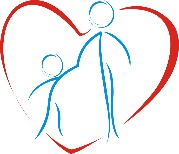 РЕГИОНАЛЕН ЦЕНТЪРЗА ПОДКРЕПА НА ПРОЦЕСА НА ПРИОБЩАВАЩОТО ОБРАЗОВАНИЕОБЛАСТ ВЕЛИКО ТЪРНОВОКАРТА ЗА ФУНКЦИОНАЛНА ОЦЕНКА НА ИНДИВИДУАЛНИТЕ ПОТРЕБНОСТИ НА ДЕТЕ ИЛИ УЧЕНИК СЪС СПЕЦИАЛНИ ОБРАЗОВАТЕЛНИ ПОТРЕБНОСТИ И/ИЛИ С ХРОНИЧНИ ЗАБОЛЯВАНИЯ НА ОСНОВАТА НА ICF-CY(Попълва се в рамките на първата учебна година след насочването към допълнителна подкрепа за личностно развитие в детските градини, училищата, ЦПЛР, ЦСОП)Дата: Образователна институция:ПРЕДВАРИТЕЛНА ЧАСТДанни за детето/ученикаИме, презиме и фамилия на детето/ученика:Име, презиме, фамилия на родителя/настойника: Телефон за връзка:                                                   Електронна поща:Дата на раждане на детето/ученика:                                Пол на детето/ученика:Адрес:Община:Език на общуване на детето/ученика:Детска градина/Училище:Група/Клас:Фактически причини за изготвяне на функционалната оценка (Моля опишете накратко предизвикателствата, с които се сблъсква детето в детската градина или училището):МЕДИЦИНСКА ДИАГНОЗА НА СЪЩЕСТВУВАЩИТЕ ОСНОВНИ ЗДРАВОСЛОВНИ СЪСТОЯНИЯ (ако е възможно, дайте кодове по МКБ-10)1. Не е установено медицинско състояние:2. МКБ код:3. МКБ код:4. Съществува здравословно състояние (болест, разстройство, нараняване), но неговото естество или диагноза не са известни:ЧАСТ ПЪРВА(Попълва се по данни от личен/лекуващ лекар на детето/ученика или медицинско лице в образователната институция) ФУНКЦИИ НА ОРГАНИЗМА Функциите на организма са физиологичните функции.Затрудненията във функциите на организма се проявяват като значително отклонение, загуба или забавяне.Определител: Степен или мащаб на затруднение - отклонение, загуба или забавяне:0 - Няма затруднение		1 - Леко затруднение	           2 - Умерено затруднение	       3 - Тежко затруднение	4 - Цялостно затруднение8 - Не е уточнено 	9 - Не е приложимоПопълнете тази част в две стъпки:(1)	Посочете с ДА/НЕ, ако има затруднение - отклонение, загуба или забавяне.(2)	Ако може да се определи степента или величината на отклонението, загубата или забавянето, използвайте определителя.1.2. СТРУКТУРА НА ТЯЛОТОСтруктури на тялото са анатомични части на тялото, като органи, крайници и техните компоненти.Затруднения в структурата са значителни отклонения, загуби или забавяния.Определители: 1) обхват, 2) характер, 3) местоположениеПопълнете тази част в две нива:(1)	Посочете с ДА/НЕ, ако има затруднение - отклонение, загуба или забавяне.(2)	Ако степента, естеството и мястото на отклонението, загубата или забавянето могат да бъдат определени, използвайте определителя.Личен лекар на детето (име, телефон за връзка):Подпис, печат:ЧАСТ ВТОРА ДЕЙНОСТ И УЧАСТИЕ В ОБРАЗОВАТЕЛНАТА И СОЦИАЛНАТА СФЕРА Дейност е изпълнението на задача или действие от страна на детето/ученика.Ограничения в дейността са трудности, които детето/ученикът може да изпитва при извършването на дейности.Участие е включване в дадена учебна или социална ситуация.Ограничения за участие са затруднения, които човек може да има при участието си в образователна или социална  ситуации.Определители на дейността и участието са ефективността и функционалната активност.Определителят „Ефективност“ описва това, което детето/ученикът прави в момента на оценката.Определителят „Функционална активност“ описва способността на детето/ученика да изпълни дадена задача или действие. Този конструкт показва най-високото вероятно ниво на функциониране, което детето/ученикът може да достигне в дадена област в даден момент без чужда помощ. Попълнете тази част в две нива:(1) Посочете с ДА/НЕ, ако има затруднение на ниво дейност или участие.(2) Ако може да се определи степента на ограничаване на дейността или ограничаване на участието, използвайте определителите.ЧАСТ ТРЕТАФУНКЦИОНАЛНА ОЦЕНКА НА ИНДИВИДУАЛНИТЕ ПОТРЕБНОСТИ (Попълва се от членовете на екипа за подкрепа на личностното развитие)ЧАСТ ЧЕТВЪРТАПЛАНИРАНЕ НА ДОПЪЛНИТЕЛНА ПОДКРЕПА/РАЗРАБОТВАНЕ НА ПЛАН ЗА ПОДКРЕПА, ВКЛЮЧВАЩ: ОПРЕДЕЛЯНЕ/ПЛАНИРАНЕ НА ПОДХОДЯЩИ ОБРАЗОВАТЕЛНИ РЕСУРСИ, СРЕДСТВА, ТЕХНИКИ И ДР.1. Форма на обучение:2. Насоки за ресурсното подпомагане:3. Необходимост от помощни технологии и ДАК (допълнителна алтернативна комуникация):4. Необходимост от допълнителни терапевтични програми:5. Препоръки за дейността на психолога:6. Препоръки за дейността на логопеда:7. Препоръки за осигуряване на съвместно преподаване и помощник на учителя:ЧАСТ ПЕТА ПЕДАГОГИЧЕСКИ, ПСИХОЛОГИЧЕСКИ И ЛОГОПЕДИЧЕН СТАТУСЧАСТ ШЕСТАПРЕДЛОЖЕНИЕ ЗА ОПРЕДЕЛЯНЕ НА ЕКИП ОТ СПЕЦИАЛИСТИ ЗА ПРЕДОСТАВЯНЕ НА ДОПЪЛНИТЕЛНА ПОДКРЕПА ЗА ЛИЧНОСТНО РАЗВИТИЕ ЧАСТ СЕДМАИЗПОЛЗВАНЕ НА СОЦИАЛНИ УСЛУГИ В ОБЩНОСТТАЗАКЛЮЧЕНИЕПРЕПОРЪКИ ОТ ЧЛЕНОВЕТЕ НА ЕПЛР ЗА ВИДА НА ПОДКРЕПАТА ЗА ЛИЧНОСТНО РАЗВИТИЕКраткосрочна допълнителна подкрепа Дългосрочна допълнителна подкрепа Обща подкрепа за личностно развитиеПРЕПОРЪКИ ЗА ВИДА ДОПЪЛНИТЕЛНА ПОДКРЕПА ЗА ЛИЧНОСТНО РАЗВИТИЕИмена и длъжности и подписи на членовете на ЕПЛР:1.2.3.4.5.6.Мнение и подпис на родител:ДЕКЛАРАЦИЯ ЗА СЪГЛАСИЕ ОТ РОДИТЕЛ/НАСТОЙНИК ЗА ОБРАБОТВАНЕ НА ЛИЧНИ ДАННИ НА ДЕТЕ/УЧЕНИКДЕКЛАРИРАМ,че давам съгласие за обработване на предоставените от мен лични данни при условията и в съответствие с относимите нормативни разпоредби, регламентиращи обработването на лични данни, в т.ч. и при съобразяване с правната сила на приложимия от 25 май 2018 година Регламент (ЕС) 2016/679 на Европейския съюз и на Съвета от 27 април 2016 година относно защитата на физическите лица във връзка с обработването на лични данни, относно свободното движение на такива данни и за отмяна на Директива 95/46/ЕО (Общ регламент относно защитата на данните).Трите имена: ……………………………………………………………………………………..Връзка с детето: …………………………………………………………………………………Дата: ………………………………………….                 Подпис: ……………………………..Предизвикателства с участиетоОсобености в ученетоКратък списък на функциите на организмаКратък списък на функциите на организмаНаличие на  особеностиДа/НеКласификатор0-9b1. УМСТВЕНИ ФУНКЦИИb1. УМСТВЕНИ ФУНКЦИИb1. УМСТВЕНИ ФУНКЦИИb1. УМСТВЕНИ ФУНКЦИИb110Има ли особености в бдителността и събуждането?b120     Има ли особености в решението на задачи, изискващи мислене?b134 Има ли особености в заспиването или с продължителността на съня?b140Има ли особености в обръщането на внимание на нещо или някого?b144Има ли особености в запомнянето или припомнянето на нещо?b147Има ли тромавост или затруднения с координацията на частите на тялото?b156Има ли особености в различаването на звуци, форми или миризми?  b164         Има ли     особености в абстрактното мислене и                       решаването на сложни задачи?  b164         Има ли     особености в абстрактното мислене и                       решаването на сложни задачи?  b2. СЕНЗОРНИ ФУНКЦИИ И БОЛКА  b2. СЕНЗОРНИ ФУНКЦИИ И БОЛКА  b2. СЕНЗОРНИ ФУНКЦИИ И БОЛКА  b2. СЕНЗОРНИ ФУНКЦИИ И БОЛКА  b210        Има ли особености във виждането на нещата?  b210        Има ли особености във виждането на нещата?  b230        Има ли особености в чуването на звуци?  b230        Има ли особености в чуването на звуци?  b280        Изпитва ли болка повече от другите деца на същата                  възраст?  b280        Изпитва ли болка повече от другите деца на същата                  възраст?  b3. ФУНКЦИИ НА ГЛАСА И РЕЧТА  b3. ФУНКЦИИ НА ГЛАСА И РЕЧТА  b3. ФУНКЦИИ НА ГЛАСА И РЕЧТА  b3. ФУНКЦИИ НА ГЛАСА И РЕЧТА  b310        Има ли особености в издаването на звуци и в                            произнасянето на думи?  b310        Има ли особености в издаването на звуци и в                            произнасянето на думи?  b4. ФУНКЦИИ НА СЪРДЕЧНО-СЪДОВАТА, ХЕМАТОЛОГИЧНАТА,   ИМУННАТА И ДИХАТЕЛНАТА СИСТЕМА  b4. ФУНКЦИИ НА СЪРДЕЧНО-СЪДОВАТА, ХЕМАТОЛОГИЧНАТА,   ИМУННАТА И ДИХАТЕЛНАТА СИСТЕМА  b4. ФУНКЦИИ НА СЪРДЕЧНО-СЪДОВАТА, ХЕМАТОЛОГИЧНАТА,   ИМУННАТА И ДИХАТЕЛНАТА СИСТЕМА  b4. ФУНКЦИИ НА СЪРДЕЧНО-СЪДОВАТА, ХЕМАТОЛОГИЧНАТА,   ИМУННАТА И ДИХАТЕЛНАТА СИСТЕМА  b410         Има ли особености в работата на сърцето?  b410         Има ли особености в работата на сърцето?  b435         Има алергия или свръхчувствителност към някоя                    храна, растение или животно?  b435         Има алергия или свръхчувствителност към някоя                    храна, растение или животно?  b440         Има ли особености в дишането?  b440         Има ли особености в дишането?  b5. ФУНКЦИИ НА ХРАНОСМИЛАТЕЛНАТА, МЕТАБОЛИТНАТА И ЕНДОКРИННАТА СИСТЕМА  b5. ФУНКЦИИ НА ХРАНОСМИЛАТЕЛНАТА, МЕТАБОЛИТНАТА И ЕНДОКРИННАТА СИСТЕМА  b5. ФУНКЦИИ НА ХРАНОСМИЛАТЕЛНАТА, МЕТАБОЛИТНАТА И ЕНДОКРИННАТА СИСТЕМА  b5. ФУНКЦИИ НА ХРАНОСМИЛАТЕЛНАТА, МЕТАБОЛИТНАТА И ЕНДОКРИННАТА СИСТЕМА  b510         Има ли особености в храненето?  b510         Има ли особености в храненето?  b515         Има ли особености в храносмилането?  b515         Има ли особености в храносмилането?  b525         Има ли особености в изхождането?  b525         Има ли особености в изхождането?  b540        Има ли особености в получаването на                   необходимото количество хранителни вещества.  b540        Има ли особености в получаването на                   необходимото количество хранителни вещества.  b6. ПИКОЧНО-ПОЛОВИ И РЕПРОДУКТИВНИ ФУНКЦИИ  b6. ПИКОЧНО-ПОЛОВИ И РЕПРОДУКТИВНИ ФУНКЦИИ  b6. ПИКОЧНО-ПОЛОВИ И РЕПРОДУКТИВНИ ФУНКЦИИ  b6. ПИКОЧНО-ПОЛОВИ И РЕПРОДУКТИВНИ ФУНКЦИИ  b620         Има ли особености в уринирането?  b620         Има ли особености в уринирането?  b650         Има ли особености в настъпването на                    менструацията?  b650         Има ли особености в настъпването на                    менструацията?  b7. НЕВРОМУСКУЛНО-СКЕЛЕТНИ И ДВИГАТЕЛНИ ФУНКЦИИ  b7. НЕВРОМУСКУЛНО-СКЕЛЕТНИ И ДВИГАТЕЛНИ ФУНКЦИИ  b7. НЕВРОМУСКУЛНО-СКЕЛЕТНИ И ДВИГАТЕЛНИ ФУНКЦИИ  b7. НЕВРОМУСКУЛНО-СКЕЛЕТНИ И ДВИГАТЕЛНИ ФУНКЦИИ  b710         Има ли особености в движението на китките,                    лактите, раменете или коленете?  b710         Има ли особености в движението на китките,                    лактите, раменете или коленете?  b730         Има ли особености в мускулите на тялото, ръцете                    или краката?  b730         Има ли особености в мускулите на тялото, ръцете                    или краката?  b735         Има ли особености в сковаността на тялото, ръцете                   или краката?  b735         Има ли особености в сковаността на тялото, ръцете                   или краката?  b750         Има ли особености в автоматичните мускулни                    рефлекси?  b750         Има ли особености в автоматичните мускулни                    рефлекси?  b760         Има ли особености в контрола на движенията на                    ръцете и краката?  b760         Има ли особености в контрола на движенията на                    ръцете и краката?  b765         Има ли тикове, треперене или други необичайни                   движения?  b765         Има ли тикове, треперене или други необичайни                   движения?  b8. ФУНКЦИИ НА КОЖАТА И СВЪРЗАНИТЕ С НЕЯ СТРУКТУРИ  b8. ФУНКЦИИ НА КОЖАТА И СВЪРЗАНИТЕ С НЕЯ СТРУКТУРИ  b8. ФУНКЦИИ НА КОЖАТА И СВЪРЗАНИТЕ С НЕЯ СТРУКТУРИ  b8. ФУНКЦИИ НА КОЖАТА И СВЪРЗАНИТЕ С НЕЯ СТРУКТУРИ  b840         Има ли особености с чувствителността или                    дразненето на кожата?  b840         Има ли особености с чувствителността или                    дразненето на кожата?Първи определител:Степен (обхват) на затруднениеВтори определител:Естество (характер) на промянатаТрети определител:Местоположение0 Няма затруднение0 Без промяна в структурата0 Повече от една зона1 Леко затруднение1 Общо отсъствие1 Отдясно2 Умерено затруднение2 Частично отсъствие2 Отляво3 Тежко затруднение3 Допълнителна част3 Двете страни /средна стойност4 Пълно затруднение4 Нестандартни размери4 Отпред5 Прекъснатост5 Отзад6 Отклонение от позицията6 Проксимален7 Качествени промени в      структурата, включително   събиране на течности7 Дистален8 Не е посочено8 Не е посочено8 Не е посочено9 Не е приложимо9 Не е приложимо9 Не е приложимоКратък списък на структурите на тялотоПърво нивоВторо нивоВторо нивоВторо нивоКратък списък на структурите на тялотоНаличие на особеностиСтепен на особеноститеЕстество наособеноститеМесто- положениеs1. СТРУКТУРИ НА НЕРВНАТА СИСТЕМАs1. СТРУКТУРИ НА НЕРВНАТА СИСТЕМАs1. СТРУКТУРИ НА НЕРВНАТА СИСТЕМАs1. СТРУКТУРИ НА НЕРВНАТА СИСТЕМАs1. СТРУКТУРИ НА НЕРВНАТА СИСТЕМАs110         Главата, черепа или мозъкаs120         Гръбначният мозък или нервитеs2. ОЧИ, УШИ И СВЪРЗАНИТЕ С ТЯХ СТРУКТУРИ  s2. ОЧИ, УШИ И СВЪРЗАНИТЕ С ТЯХ СТРУКТУРИ  s2. ОЧИ, УШИ И СВЪРЗАНИТЕ С ТЯХ СТРУКТУРИ  s2. ОЧИ, УШИ И СВЪРЗАНИТЕ С ТЯХ СТРУКТУРИ  s2. ОЧИ, УШИ И СВЪРЗАНИТЕ С ТЯХ СТРУКТУРИ  Има ли особености с очите или ушите?s3. СТРУКТУРИ, УЧАСТВАЩИ В ГЛАСА И РЕЧТАs3. СТРУКТУРИ, УЧАСТВАЩИ В ГЛАСА И РЕЧТАs3. СТРУКТУРИ, УЧАСТВАЩИ В ГЛАСА И РЕЧТАs3. СТРУКТУРИ, УЧАСТВАЩИ В ГЛАСА И РЕЧТАs3. СТРУКТУРИ, УЧАСТВАЩИ В ГЛАСА И РЕЧТАНоса, гърлото, устата или зъбитеs4. СТРУКТУРИ НА СЪРДЕЧНО-СЪДОВАТА, ИМУННАТА И ДИХАТЕЛНАТАСИСТЕМАs4. СТРУКТУРИ НА СЪРДЕЧНО-СЪДОВАТА, ИМУННАТА И ДИХАТЕЛНАТАСИСТЕМАs4. СТРУКТУРИ НА СЪРДЕЧНО-СЪДОВАТА, ИМУННАТА И ДИХАТЕЛНАТАСИСТЕМАs4. СТРУКТУРИ НА СЪРДЕЧНО-СЪДОВАТА, ИМУННАТА И ДИХАТЕЛНАТАСИСТЕМАs4. СТРУКТУРИ НА СЪРДЕЧНО-СЪДОВАТА, ИМУННАТА И ДИХАТЕЛНАТАСИСТЕМАs410       Сърцето или кръвоносните съдове s430       Дихателната система, белите                дробове или гръдния кошs5. СТРУКТУРИ, СВЪРЗАНИ С ХРАНОСМИЛАТЕЛНАТА СИСТЕМА,МЕТАБОЛИЗМА И ЕНДОКРИННАТА СИСТЕМА s5. СТРУКТУРИ, СВЪРЗАНИ С ХРАНОСМИЛАТЕЛНАТА СИСТЕМА,МЕТАБОЛИЗМА И ЕНДОКРИННАТА СИСТЕМА s5. СТРУКТУРИ, СВЪРЗАНИ С ХРАНОСМИЛАТЕЛНАТА СИСТЕМА,МЕТАБОЛИЗМА И ЕНДОКРИННАТА СИСТЕМА s5. СТРУКТУРИ, СВЪРЗАНИ С ХРАНОСМИЛАТЕЛНАТА СИСТЕМА,МЕТАБОЛИЗМА И ЕНДОКРИННАТА СИСТЕМА s5. СТРУКТУРИ, СВЪРЗАНИ С ХРАНОСМИЛАТЕЛНАТА СИСТЕМА,МЕТАБОЛИЗМА И ЕНДОКРИННАТА СИСТЕМА Стомаха, червата или жлезитеs6. СТРУКТУРИ, СВЪРЗАНИ С ПОЛОВО-ПИКОЧНАТА И РЕПРОДУКТИВНАТА СИСТЕМА s6. СТРУКТУРИ, СВЪРЗАНИ С ПОЛОВО-ПИКОЧНАТА И РЕПРОДУКТИВНАТА СИСТЕМА s6. СТРУКТУРИ, СВЪРЗАНИ С ПОЛОВО-ПИКОЧНАТА И РЕПРОДУКТИВНАТА СИСТЕМА s6. СТРУКТУРИ, СВЪРЗАНИ С ПОЛОВО-ПИКОЧНАТА И РЕПРОДУКТИВНАТА СИСТЕМА s6. СТРУКТУРИ, СВЪРЗАНИ С ПОЛОВО-ПИКОЧНАТА И РЕПРОДУКТИВНАТА СИСТЕМА Бъбреците, пикочния мехур, вагината или пенисаs7. СТРУКТУРИ, СВЪРЗАНИ С ДВИЖЕНИЕТОs7. СТРУКТУРИ, СВЪРЗАНИ С ДВИЖЕНИЕТОs7. СТРУКТУРИ, СВЪРЗАНИ С ДВИЖЕНИЕТОs7. СТРУКТУРИ, СВЪРЗАНИ С ДВИЖЕНИЕТОs7. СТРУКТУРИ, СВЪРЗАНИ С ДВИЖЕНИЕТОs710         Главата или шиятаs730         Ръцете или дланитеs750         Краката или стъпалатаs8. КОЖА И СВЪРЗАНИ С НЕЯ СТРУКТУРИ s8. КОЖА И СВЪРЗАНИ С НЕЯ СТРУКТУРИ s8. КОЖА И СВЪРЗАНИ С НЕЯ СТРУКТУРИ s8. КОЖА И СВЪРЗАНИ С НЕЯ СТРУКТУРИ s8. КОЖА И СВЪРЗАНИ С НЕЯ СТРУКТУРИ Кожата, косата или ноктитеПърви определител:                        Ефективност                                      (степен на активност и участие в момента на оценката)Втори определител:                     Функционална активност                                   (степен на активност и участие в календарната възраст)0 – Няма трудности0 – Няма трудности1 – Леки трудности1 – Леки трудности2 – Умерена трудност2 – Умерена трудност3 – Сериозни трудности3 – Сериозни трудности4 – Изцяло се затруднява4 – Изцяло се затруднява8 – Не е посочено8 – Не е посочено9 – Не е приложимо9 – Не е приложимоКратък списък на областите на активност и участиеНаличие на затруднениеОпределител  ефективностОпределител функционална активностd1. УЧЕНЕ И ПРИЛАГАНЕ НА ЗНАНИЯd1. УЧЕНЕ И ПРИЛАГАНЕ НА ЗНАНИЯd1. УЧЕНЕ И ПРИЛАГАНЕ НА ЗНАНИЯd1. УЧЕНЕ И ПРИЛАГАНЕ НА ЗНАНИЯd166         Четенеd170         Писанеd172         Смятанеd175         Решаване на задачиd2. ОБЩИ ЗАДАЧИ И ИЗИСКВАНИЯd2. ОБЩИ ЗАДАЧИ И ИЗИСКВАНИЯd2. ОБЩИ ЗАДАЧИ И ИЗИСКВАНИЯd2. ОБЩИ ЗАДАЧИ И ИЗИСКВАНИЯ  d210         Изпълнение на единична задача  d220         Изпълнение на множество задачи  d230         Спазване на дневния режим  d235         Възприема спокойно дейностите за                         допълнителна подкрепаd3. КОМУНИКАЦИЯd3. КОМУНИКАЦИЯd3. КОМУНИКАЦИЯd3. КОМУНИКАЦИЯd310         Разбиране на това, което казват другитеd315        Разбиране на значението на жестове или                  изображенияd330         Говорd335         Използването на жестове, изображения или                 рисунки при общуванеd4. МОБИЛНОСТd4. МОБИЛНОСТd4. МОБИЛНОСТd4. МОБИЛНОСТd411         Сядане или изправянеd415         Поддържане на позиция на тялото – седнало                 или изправено положение, когато това се                 изисква от дадена задача d440         Фина моторикаd445         Използване на ръцете и ръката от китката                 надолуd450         Ходенеd5. ГРИЖА ЗА СЕБЕ СИd5. ГРИЖА ЗА СЕБЕ СИd5. ГРИЖА ЗА СЕБЕ СИd5. ГРИЖА ЗА СЕБЕ СИd510         Миенеd530         Използване на тоалетнатаd540         Обличанеd550         Храненеd565         Предпазване от самонараняванеd6. ДОМАШЕН ЖИВОТ d6. ДОМАШЕН ЖИВОТ d6. ДОМАШЕН ЖИВОТ d6. ДОМАШЕН ЖИВОТ        d640           Домакински дейностиd7. МЕЖДУЛИЧНОСТНИ ВЗАИМОДЕЙСТВИЯ И ВЗАИМООТНОШЕНИЯd7. МЕЖДУЛИЧНОСТНИ ВЗАИМОДЕЙСТВИЯ И ВЗАИМООТНОШЕНИЯd7. МЕЖДУЛИЧНОСТНИ ВЗАИМОДЕЙСТВИЯ И ВЗАИМООТНОШЕНИЯd7. МЕЖДУЛИЧНОСТНИ ВЗАИМОДЕЙСТВИЯ И ВЗАИМООТНОШЕНИЯd710         Взаимоотношения с другитеd720         Установяване и поддържане на социални                 взаимоотношенияd8. ОСНОВНИ ОБЛАСТИ НА ЖИВОТАd8. ОСНОВНИ ОБЛАСТИ НА ЖИВОТАd8. ОСНОВНИ ОБЛАСТИ НА ЖИВОТАd8. ОСНОВНИ ОБЛАСТИ НА ЖИВОТАd817         Участие в училищното образованиеd840         Участие в програми за подготовка за заетостd860         Използване на паритеd9. ОБЩЕСТВЕН, СОЦИАЛЕН И ГРАЖДАНСКИ ЖИВОТ d9. ОБЩЕСТВЕН, СОЦИАЛЕН И ГРАЖДАНСКИ ЖИВОТ d9. ОБЩЕСТВЕН, СОЦИАЛЕН И ГРАЖДАНСКИ ЖИВОТ d9. ОБЩЕСТВЕН, СОЦИАЛЕН И ГРАЖДАНСКИ ЖИВОТ Участие в дейности в училище, квартала или общността---------------Силна страна Степен на затруднениеСтепен на затруднениеСтепен на затруднениеСтепен на затруднениеСтепен на затруднениеКоментари ---------------Силна страна Няма Леко Умерено Тежко Пълно Коментари b. ФУНКЦИИ НА ТЯЛОТОb. ФУНКЦИИ НА ТЯЛОТОb. ФУНКЦИИ НА ТЯЛОТОb. ФУНКЦИИ НА ТЯЛОТОb. ФУНКЦИИ НА ТЯЛОТОb. ФУНКЦИИ НА ТЯЛОТОb. ФУНКЦИИ НА ТЯЛОТОb. ФУНКЦИИ НА ТЯЛОТОb. ФУНКЦИИ НА ТЯЛОТОb. ФУНКЦИИ НА ТЯЛОТОb1. УМСТВЕНИ/ МЕНТАЛНИ ФУНКЦИИb1. УМСТВЕНИ/ МЕНТАЛНИ ФУНКЦИИb1. УМСТВЕНИ/ МЕНТАЛНИ ФУНКЦИИb1. УМСТВЕНИ/ МЕНТАЛНИ ФУНКЦИИb1. УМСТВЕНИ/ МЕНТАЛНИ ФУНКЦИИb1. УМСТВЕНИ/ МЕНТАЛНИ ФУНКЦИИb1. УМСТВЕНИ/ МЕНТАЛНИ ФУНКЦИИb1. УМСТВЕНИ/ МЕНТАЛНИ ФУНКЦИИb1. УМСТВЕНИ/ МЕНТАЛНИ ФУНКЦИИb1. УМСТВЕНИ/ МЕНТАЛНИ ФУНКЦИИb110 - b139. ГЛОБАЛНИ ПСИХИЧНИ ФУНКЦИИb110 - b139. ГЛОБАЛНИ ПСИХИЧНИ ФУНКЦИИb110 - b139. ГЛОБАЛНИ ПСИХИЧНИ ФУНКЦИИb110 - b139. ГЛОБАЛНИ ПСИХИЧНИ ФУНКЦИИb110 - b139. ГЛОБАЛНИ ПСИХИЧНИ ФУНКЦИИb110 - b139. ГЛОБАЛНИ ПСИХИЧНИ ФУНКЦИИb110 - b139. ГЛОБАЛНИ ПСИХИЧНИ ФУНКЦИИb110 - b139. ГЛОБАЛНИ ПСИХИЧНИ ФУНКЦИИb110 - b139. ГЛОБАЛНИ ПСИХИЧНИ ФУНКЦИИb110 - b139. ГЛОБАЛНИ ПСИХИЧНИ ФУНКЦИИНЕВРОПСИХИ ЧНАСФЕРАb1140   Времева ориентация: Осъзнаване на днес,              утре, вчера, дата, месец и годинаb1140   Времева ориентация: Осъзнаване на днес,              утре, вчера, дата, месец и годинаНЕВРОПСИХИ ЧНАСФЕРАb1141   Ориентация по отношение на място:              осъзнаване къде се намира, т.е. в кой град,                   държава и непосредствена близост              (заобикаляща среда) b1141   Ориентация по отношение на място:              осъзнаване къде се намира, т.е. в кой град,                   държава и непосредствена близост              (заобикаляща среда) НЕВРОПСИХИ ЧНАСФЕРАb1142   Ориентация по отношение на личността:              осъзнаване   на собствената идентичност и              идентичността на околните индивиди             b1142   Ориентация по отношение на личността:              осъзнаване   на собствената идентичност и              идентичността на околните индивиди             НЕВРОПСИХИ ЧНАСФЕРАb1143   Обектно ориентиране: осъзнаване на              обектите или характеристиките на                обектитеb1143   Обектно ориентиране: осъзнаване на              обектите или характеристиките на                обектитеНЕВРОПСИХИ ЧНАСФЕРАb1144   Пространствена ориентация: осъзнаване              на собственото тяло във връзка със              заобикалящото го физическо              пространствоb1144   Пространствена ориентация: осъзнаване              на собственото тяло във връзка със              заобикалящото го физическо              пространствоНЕВРОПСИХИ ЧНАСФЕРАb117     Интелектуални функции (включват              функциите на интелектуалното развитие,              изоставане, недостатъчност, деменция)b117     Интелектуални функции (включват              функциите на интелектуалното развитие,              изоставане, недостатъчност, деменция)НЕВРОПСИХИ ЧНАСФЕРАb122     Общи психични функции, развивани през              целия живот, които водят до формирането              на междуличностните умения и др. b122     Общи психични функции, развивани през              целия живот, които водят до формирането              на междуличностните умения и др. b140 – b189. СПЕЦИФИЧНИ ПСИИХИЧНИ ФУНКЦИИb140 – b189. СПЕЦИФИЧНИ ПСИИХИЧНИ ФУНКЦИИb140 – b189. СПЕЦИФИЧНИ ПСИИХИЧНИ ФУНКЦИИb140 – b189. СПЕЦИФИЧНИ ПСИИХИЧНИ ФУНКЦИИb140 – b189. СПЕЦИФИЧНИ ПСИИХИЧНИ ФУНКЦИИb140 – b189. СПЕЦИФИЧНИ ПСИИХИЧНИ ФУНКЦИИb140 – b189. СПЕЦИФИЧНИ ПСИИХИЧНИ ФУНКЦИИb140 – b189. СПЕЦИФИЧНИ ПСИИХИЧНИ ФУНКЦИИb140 – b189. СПЕЦИФИЧНИ ПСИИХИЧНИ ФУНКЦИИb140 – b189. СПЕЦИФИЧНИ ПСИИХИЧНИ ФУНКЦИИНЕВРО ПСИХИЧНА  СФЕРАb1400   Поддържане на активно внимание:               концентрация за необходимия период от                      време за изпълнение на задачатаb1400   Поддържане на активно внимание:               концентрация за необходимия период от                      време за изпълнение на задачатаНЕВРО ПСИХИЧНА  СФЕРАb1401   Превключваемост на вниманието:                повторно фокусиране от един стимул към              другb1401   Превключваемост на вниманието:                повторно фокусиране от един стимул към              другНЕВРО ПСИХИЧНА  СФЕРАb1402   Разпределение на вниманието:               съсредоточаване върху два или повече              стимула едновременноb1402   Разпределение на вниманието:               съсредоточаване върху два или повече              стимула едновременноНЕВРО ПСИХИЧНА  СФЕРАb1440   Краткосрочна памет: временен и               променлив обхват на паметта с              продължителност приблизително 30              секундиb1440   Краткосрочна памет: временен и               променлив обхват на паметта с              продължителност приблизително 30              секундиНЕВРО ПСИХИЧНА  СФЕРАb1441   Дългосрочна памет: памет, която              позволява да се съхранява информация              (автобиографична и семантична)              b1441   Дългосрочна памет: памет, която              позволява да се съхранява информация              (автобиографична и семантична)              НЕВРО ПСИХИЧНА  СФЕРАb1442   Извличане и обработка на информация от              дългосрочната паметb1442   Извличане и обработка на информация от              дългосрочната паметНЕВРО ПСИХИЧНА  СФЕРАb1471   Качество на психомоторните функции:               моторно планиране в правилна              последователност (например              координация, зрително моторна              координация, поведение на тялото)b1471   Качество на психомоторните функции:               моторно планиране в правилна              последователност (например              координация, зрително моторна              координация, поведение на тялото)НЕВРО ПСИХИЧНА  СФЕРАb1472   Организация на психомоторните              функции: сложно моторно планиране,              насочено към целта       b1472   Организация на психомоторните              функции: сложно моторно планиране,              насочено към целта       НЕВРО ПСИХИЧНА  СФЕРАb1520   Съотнасяне на емоцията: съответствие на               усещането или чувството със ситуацията.b1520   Съотнасяне на емоцията: съответствие на               усещането или чувството със ситуацията.НЕВРО ПСИХИЧНА  СФЕРАb1521   Регулиране на емоциите: контрол на              емоционалните преживявания и проявиb1521   Регулиране на емоциите: контрол на              емоционалните преживявания и проявиНЕВРО ПСИХИЧНА  СФЕРАb1522   Емоционален отговор: способност за              изпитване на емоции или чувства.b1522   Емоционален отговор: способност за              изпитване на емоции или чувства.b1560 – b1565.b1560 – b1565.b1560 – b1565.b1560 – b1565.b1560 – b1565.b1560 – b1565.b1560 – b1565.b1560 – b1565.b1560 – b1565.b1560 – b1565.СЕНЗОРНАСФЕРАb1560   Слухово възприятие: разграничаване на              звуци, тонове, степени на интензивност и              други акустични стимули - диапазонb1560   Слухово възприятие: разграничаване на              звуци, тонове, степени на интензивност и              други акустични стимули - диапазонСЕНЗОРНАСФЕРАb1561   Визуално възприятие: разграничаване на              форма, размер, цвят и други зрителни             стимулиb1561   Визуално възприятие: разграничаване на              форма, размер, цвят и други зрителни             стимулиСЕНЗОРНАСФЕРАb1562   Обонятелно възприятие: разграничаване              на разликите  и степените на интензивност              на миризмитеb1562   Обонятелно възприятие: разграничаване              на разликите  и степените на интензивност              на миризмитеСЕНЗОРНАСФЕРАb1563   Вкусово възприятие: разграничаване на              вкусовете и степените на интензивностb1563   Вкусово възприятие: разграничаване на              вкусовете и степените на интензивностСЕНЗОРНАСФЕРАb1564   Тактилно възприятие: разграничаване              чрез докосване на различията в текстурата             като груби или гладки стимули      b1564   Тактилно възприятие: разграничаване              чрез докосване на различията в текстурата             като груби или гладки стимули      СЕНЗОРНАСФЕРАb1565   Зрително-пространствено възприятие:             разграничаване с помощта на зрението на              относителното разположение на обектите              в пространството или по отношение на             самия себе си.b1565   Зрително-пространствено възприятие:             разграничаване с помощта на зрението на              относителното разположение на обектите              в пространството или по отношение на             самия себе си.B163 – b1801.B163 – b1801.B163 – b1801.B163 – b1801.B163 – b1801.B163 – b1801.B163 – b1801.B163 – b1801.B163 – b1801.B163 – b1801.КОГНИТИВНАСФЕРАb163   Основни когнитивни (познавателни)           функции:           Придобиване на базови знания чрез           събития и преживявания за обекти       b163   Основни когнитивни (познавателни)           функции:           Придобиване на базови знания чрез           събития и преживявания за обекти       КОГНИТИВНАСФЕРАb1640   Абстракция: създаване на идеи, качества              или общи характеристики, започвайки от              конкретни реалности, конкретни обекти              или действителни събитияb1640   Абстракция: създаване на идеи, качества              или общи характеристики, започвайки от              конкретни реалности, конкретни обекти              или действителни събитияКОГНИТИВНАСФЕРАb1641   Организация и планиране: организиране и              планиране на идеи (идеация)b1641   Организация и планиране: организиране и              планиране на идеи (идеация)КОГНИТИВНАСФЕРАb1642   Управление на времето: подреждане на              събитията в хронологичната им             последователност, разпределяне на             определен период от време на събитията            b1642   Управление на времето: подреждане на              събитията в хронологичната им             последователност, разпределяне на             определен период от време на събитията            КОГНИТИВНАСФЕРАb1643   Когнитивна гъвкавост: промяна на             стратегията или промяна на мисловните             модели, както и при решаването на             проблеми      b1643   Когнитивна гъвкавост: промяна на             стратегията или промяна на мисловните             модели, както и при решаването на             проблеми      КОГНИТИВНАСФЕРАb1644   Самоосъзнаване: Осъзнаване и разбиране              на самия себе си и на собственото си             поведениеb1644   Самоосъзнаване: Осъзнаване и разбиране              на самия себе си и на собственото си             поведениеКОГНИТИВНАСФЕРАb1645   Преценка: Разграничаване и оценяване на              различни опции, като например тези,             участващи във формирането на мнение             (критично мислене)b1645   Преценка: Разграничаване и оценяване на              различни опции, като например тези,             участващи във формирането на мнение             (критично мислене)КОГНИТИВНАСФЕРАb1646   Разрешаване на проблеми:             Идентифициране, анализиране и              взаимодействие при разрешаване на             непоследователна или противоречива             информацияb1646   Разрешаване на проблеми:             Идентифициране, анализиране и              взаимодействие при разрешаване на             непоследователна или противоречива             информацияКОГНИТИВНАСФЕРАb1670   Възприемане на езика: декодиране на             съобщения в устна, писмена или друга             форма (да се разбере тяхното значение)            b1670   Възприемане на езика: декодиране на             съобщения в устна, писмена или друга             форма (да се разбере тяхното значение)            КОГНИТИВНАСФЕРАb1671   Езиково изразяване: Създаване на              смислени съобщения в устна, писмена или             друга езикова форма             b1671   Езиково изразяване: Създаване на              смислени съобщения в устна, писмена или             друга езикова форма             КОГНИТИВНАСФЕРАb1720   Просто изчисление: Изчисляване с числа,             като събиране, изваждане, умножение и             деление      b1720   Просто изчисление: Изчисляване с числа,             като събиране, изваждане, умножение и             деление      КОГНИТИВНАСФЕРАb1721   Сложно изчисление: Изразяване на задачи             с думи и математически формули при             аритметични процедури           b1721   Сложно изчисление: Изразяване на задачи             с думи и математически формули при             аритметични процедури           КОГНИТИВНАСФЕРАb176    Психическа функция: Изпълняване на             поредица от сложни движения -             последователност и координиране             на сложни и целенасочени движения.b176    Психическа функция: Изпълняване на             поредица от сложни движения -             последователност и координиране             на сложни и целенасочени движения.КОГНИТИВНАСФЕРАB1801   Изобразяване на тялото: представяне и              осъзнаване на собственото тялоB1801   Изобразяване на тялото: представяне и              осъзнаване на собственото тялоd. ДЕЙНОСТИ И УЧАСТИЕ НА УЧЕНЕТО И ПРИЛОЖЕНИЕТО НА ЗНАНИЯТАd. ДЕЙНОСТИ И УЧАСТИЕ НА УЧЕНЕТО И ПРИЛОЖЕНИЕТО НА ЗНАНИЯТАd. ДЕЙНОСТИ И УЧАСТИЕ НА УЧЕНЕТО И ПРИЛОЖЕНИЕТО НА ЗНАНИЯТАd. ДЕЙНОСТИ И УЧАСТИЕ НА УЧЕНЕТО И ПРИЛОЖЕНИЕТО НА ЗНАНИЯТАd. ДЕЙНОСТИ И УЧАСТИЕ НА УЧЕНЕТО И ПРИЛОЖЕНИЕТО НА ЗНАНИЯТАd. ДЕЙНОСТИ И УЧАСТИЕ НА УЧЕНЕТО И ПРИЛОЖЕНИЕТО НА ЗНАНИЯТАd. ДЕЙНОСТИ И УЧАСТИЕ НА УЧЕНЕТО И ПРИЛОЖЕНИЕТО НА ЗНАНИЯТАd. ДЕЙНОСТИ И УЧАСТИЕ НА УЧЕНЕТО И ПРИЛОЖЕНИЕТО НА ЗНАНИЯТАd. ДЕЙНОСТИ И УЧАСТИЕ НА УЧЕНЕТО И ПРИЛОЖЕНИЕТО НА ЗНАНИЯТАd. ДЕЙНОСТИ И УЧАСТИЕ НА УЧЕНЕТО И ПРИЛОЖЕНИЕТО НА ЗНАНИЯТАd110 – d129. ЦЕЛЕНАСОЧЕНИ СЪЗНАТЕЛНИ СЕНЗОРНИ ПРЕЖИВЯВАНИЯd110 – d129. ЦЕЛЕНАСОЧЕНИ СЪЗНАТЕЛНИ СЕНЗОРНИ ПРЕЖИВЯВАНИЯd110 – d129. ЦЕЛЕНАСОЧЕНИ СЪЗНАТЕЛНИ СЕНЗОРНИ ПРЕЖИВЯВАНИЯd110 – d129. ЦЕЛЕНАСОЧЕНИ СЪЗНАТЕЛНИ СЕНЗОРНИ ПРЕЖИВЯВАНИЯd110 – d129. ЦЕЛЕНАСОЧЕНИ СЪЗНАТЕЛНИ СЕНЗОРНИ ПРЕЖИВЯВАНИЯd110 – d129. ЦЕЛЕНАСОЧЕНИ СЪЗНАТЕЛНИ СЕНЗОРНИ ПРЕЖИВЯВАНИЯd110 – d129. ЦЕЛЕНАСОЧЕНИ СЪЗНАТЕЛНИ СЕНЗОРНИ ПРЕЖИВЯВАНИЯd110 – d129. ЦЕЛЕНАСОЧЕНИ СЪЗНАТЕЛНИ СЕНЗОРНИ ПРЕЖИВЯВАНИЯd110 – d129. ЦЕЛЕНАСОЧЕНИ СЪЗНАТЕЛНИ СЕНЗОРНИ ПРЕЖИВЯВАНИЯd110 – d129. ЦЕЛЕНАСОЧЕНИ СЪЗНАТЕЛНИ СЕНЗОРНИ ПРЕЖИВЯВАНИЯd110   Гледане: Реакции на визуални стимули,            като например визуално проследяване на            човек, обект, събитие           d115   Слушане: Реакции на слухови стимули,            като слушане на радио, човешки глас,           музика, лекция или разказ.d130 – d159. БАЗОВО ОБУЧЕНИЕd130 – d159. БАЗОВО ОБУЧЕНИЕd130 – d159. БАЗОВО ОБУЧЕНИЕd130 – d159. БАЗОВО ОБУЧЕНИЕd130 – d159. БАЗОВО ОБУЧЕНИЕd130 – d159. БАЗОВО ОБУЧЕНИЕd130 – d159. БАЗОВО ОБУЧЕНИЕd130 – d159. БАЗОВО ОБУЧЕНИЕd130 – d159. БАЗОВО ОБУЧЕНИЕd130 – d159. БАЗОВО ОБУЧЕНИЕУЧЕБНА  ОБЛАСТУЧЕБНА  ОБЛАСТУЧЕБНА  ОБЛАСТУЧЕБНА  ОБЛАСТd130   Имитиране: подражанието като основен            компонент на обучението, например           имитиране на жест, звук или копиране           буквите от азбуката           УЧЕБНА  ОБЛАСТУЧЕБНА  ОБЛАСТУЧЕБНА  ОБЛАСТУЧЕБНА  ОБЛАСТd1313   Учене чрез спонтанна игра: свързване на              предмети, игри или материали един с             другУЧЕБНА  ОБЛАСТУЧЕБНА  ОБЛАСТУЧЕБНА  ОБЛАСТУЧЕБНА  ОБЛАСТd1314   Учене чрез символична игра/ролеви игри:             художествена измислица, заместване на             предмет, за да представи ситуация            УЧЕБНА  ОБЛАСТУЧЕБНА  ОБЛАСТУЧЕБНА  ОБЛАСТУЧЕБНА  ОБЛАСТd132    Получаване на информация от собствен            опит чрез събиране на информация за            хора, неща и събития            УЧЕБНА  ОБЛАСТУЧЕБНА  ОБЛАСТУЧЕБНА  ОБЛАСТУЧЕБНА  ОБЛАСТd1330   Улавяне на отделни смислени думи или             символи:             Научаване на думи, графични знаци или              символи и символични жестове           УЧЕБНА  ОБЛАСТУЧЕБНА  ОБЛАСТУЧЕБНА  ОБЛАСТУЧЕБНА  ОБЛАСТd1331   Свързване на думи в изречения,             изразяване чрез фразова реч.   УЧЕБНА  ОБЛАСТУЧЕБНА  ОБЛАСТУЧЕБНА  ОБЛАСТУЧЕБНА  ОБЛАСТd1332   Усвояване на синтактични правила:              правилно конструирани изречения или             поредица от изречения            УЧЕБНА  ОБЛАСТУЧЕБНА  ОБЛАСТУЧЕБНА  ОБЛАСТУЧЕБНА  ОБЛАСТd135    Повтаряне на заучени модели: социални             ситуации, автоматизирани редици,             последователност от събития или            символи, рецитиране на стихотворениеУЧЕБНА  ОБЛАСТУЧЕБНА  ОБЛАСТУЧЕБНА  ОБЛАСТУЧЕБНА  ОБЛАСТd1370   Усвояване на основни понятия: големина,              форма, количество, дължина, еднаквост,             противоположностУЧЕБНА  ОБЛАСТУЧЕБНА  ОБЛАСТУЧЕБНА  ОБЛАСТУЧЕБНА  ОБЛАСТd1371   Усвояване на сложни понятия: понятия              като тези за класификация, групиране и             другиУЧЕБНА  ОБЛАСТУЧЕБНА  ОБЛАСТУЧЕБНА  ОБЛАСТУЧЕБНА  ОБЛАСТd1400   Придобиване на умения за разпознаване             на символи - декодиране на символи,             букви от азбуката и думи.УЧЕБНА  ОБЛАСТУЧЕБНА  ОБЛАСТУЧЕБНА  ОБЛАСТУЧЕБНА  ОБЛАСТd1401   Усвояване на умения за произнасяне на             написани думи: изговаряне на символи и             думи, четене на гласУЧЕБНА  ОБЛАСТУЧЕБНА  ОБЛАСТУЧЕБНА  ОБЛАСТУЧЕБНА  ОБЛАСТd1402   Усвояване на умения за разбиране на              написани думи и изречения: разбиране             значението на написани думи и писмени             текстове             УЧЕБНА  ОБЛАСТУЧЕБНА  ОБЛАСТУЧЕБНА  ОБЛАСТУЧЕБНА  ОБЛАСТd1450   Усвояване на уменията за използване на              средства за писане:  молив, тебешир или              флумастер, писане на знак или символ              върху лист хартия, използване на             клавиатура или периферно устройство             (мишка)УЧЕБНА  ОБЛАСТУЧЕБНА  ОБЛАСТУЧЕБНА  ОБЛАСТУЧЕБНА  ОБЛАСТd1451   Усвояване на умения за писане на              символи, знаци и азбуката: представяне              на звук или морфема в символ или              графемаУЧЕБНА  ОБЛАСТУЧЕБНА  ОБЛАСТУЧЕБНА  ОБЛАСТУЧЕБНА  ОБЛАСТd1452   Усвояване на умения за писане на думи и              изречения:             Писмено представяне на изречени думи             или понятияУЧЕБНА  ОБЛАСТУЧЕБНА  ОБЛАСТУЧЕБНА  ОБЛАСТУЧЕБНА  ОБЛАСТd1500   Придобиване на умения за разпознаване              на числа, символи и аритметични знаци -              разпознаване и използване      УЧЕБНА  ОБЛАСТУЧЕБНА  ОБЛАСТУЧЕБНА  ОБЛАСТУЧЕБНА  ОБЛАСТd1501   Усвояване на умения за цифрова             грамотност, като броене и подреждане:             концепция за цифрова грамотност с числа             и множестваУЧЕБНА  ОБЛАСТУЧЕБНА  ОБЛАСТУЧЕБНА  ОБЛАСТУЧЕБНА  ОБЛАСТd1502   Усвояване на умения за използване на              елементарни операции: събиране,             изваждане, умножение, деление                  УЧЕБНА  ОБЛАСТУЧЕБНА  ОБЛАСТУЧЕБНА  ОБЛАСТУЧЕБНА  ОБЛАСТd1550   Изучаване на елементарни целенасочени              действия - например научаване как се             борави с прибори за хранене, молив или             някое просто сечивоУЧЕБНА  ОБЛАСТУЧЕБНА  ОБЛАСТУЧЕБНА  ОБЛАСТУЧЕБНА  ОБЛАСТd1551 Прилагане на интегрирани набори от            действия с цел спазване на правила,             извършване на последователни             координирани действия – например игра             игра на футбол или боравене със сечиваd160 – d179. ПРИЛАГАНЕ НА НАУЧЕНИТЕ ЗНАНИЯd160 – d179. ПРИЛАГАНЕ НА НАУЧЕНИТЕ ЗНАНИЯd160 – d179. ПРИЛАГАНЕ НА НАУЧЕНИТЕ ЗНАНИЯd160 – d179. ПРИЛАГАНЕ НА НАУЧЕНИТЕ ЗНАНИЯd160 – d179. ПРИЛАГАНЕ НА НАУЧЕНИТЕ ЗНАНИЯd160 – d179. ПРИЛАГАНЕ НА НАУЧЕНИТЕ ЗНАНИЯd160 – d179. ПРИЛАГАНЕ НА НАУЧЕНИТЕ ЗНАНИЯd160 – d179. ПРИЛАГАНЕ НА НАУЧЕНИТЕ ЗНАНИЯd160 – d179. ПРИЛАГАНЕ НА НАУЧЕНИТЕ ЗНАНИЯd160 – d179. ПРИЛАГАНЕ НА НАУЧЕНИТЕ ЗНАНИЯУЧЕБНАОБЛАСТУЧЕБНАОБЛАСТd1630   Фантазиране: Отдаване на дейността на             „фантазиране“, включваща въображаеми              хора, места, неща или ситуацииУЧЕБНАОБЛАСТУЧЕБНАОБЛАСТd1632   Хипотези: разработване на идеи,              концепции, които включват използването              на абстрактно мислене за формулиране на             хипотезиУЧЕБНАОБЛАСТУЧЕБНАОБЛАСТd1660   Използване на общите умения и стратегии              в процеса на четене: разпознаване на              думи чрез прилагане на фонетичен анализ             и използване на контекстуални             подсказки при четене на глас или наумУЧЕБНАОБЛАСТУЧЕБНАОБЛАСТd1661   Разбиране на писмения език: Разбиране на             естеството и значението на писмения език             при четенеУЧЕБНАОБЛАСТУЧЕБНАОБЛАСТd1700   Използване на общи умения и стратегии             за писане: използване на думи, които              предават подходящото значение             УЧЕБНАОБЛАСТУЧЕБНАОБЛАСТd1701   Използване на граматически правила и              норми: използване на стандартен              правопис, правилна пунктуация и т.н.            УЧЕБНАОБЛАСТУЧЕБНАОБЛАСТd1702   Използване на общи умения и стратегии              за създаване на текст: използване на думи              и фрази за предаване на сложни значения             и абстрактни идеиУЧЕБНАОБЛАСТУЧЕБНАОБЛАСТd1720   Използване на прости умения и стратегии              за процеса на смятане: Прилагане на             концепциите за цифрова грамотност,             операции и множества за извършване на             изчисления.УЧЕБНАОБЛАСТУЧЕБНАОБЛАСТd1721   Използване на сложните умения и              стратегии на процеса на смятане:             използване на математически             процедури и методи като алгебра и              геометрияУЧЕБНАОБЛАСТУЧЕБНАОБЛАСТd177    Вземане на решения: избор между няколко            възможности, прилагането им в действие             и оценка на последствията    d2. ОБЩИ ЗАДАЧИ И ИЗИСКВАНИЯd2. ОБЩИ ЗАДАЧИ И ИЗИСКВАНИЯd2. ОБЩИ ЗАДАЧИ И ИЗИСКВАНИЯd2. ОБЩИ ЗАДАЧИ И ИЗИСКВАНИЯd2. ОБЩИ ЗАДАЧИ И ИЗИСКВАНИЯd2. ОБЩИ ЗАДАЧИ И ИЗИСКВАНИЯd2. ОБЩИ ЗАДАЧИ И ИЗИСКВАНИЯd2. ОБЩИ ЗАДАЧИ И ИЗИСКВАНИЯd2. ОБЩИ ЗАДАЧИ И ИЗИСКВАНИЯd2. ОБЩИ ЗАДАЧИ И ИЗИСКВАНИЯСФЕРА НАУЧИЛИЩНА АВТОНОМИЯСФЕРА НАУЧИЛИЩНА АВТОНОМИЯd2100   Предприемане на проста задача:               изпълнение на  проста задача с един              основен компонент, например четене на              книгаСФЕРА НАУЧИЛИЩНА АВТОНОМИЯСФЕРА НАУЧИЛИЩНА АВТОНОМИЯd2101   Предприемане на сложна задача:              изпълнение на сложна задача с             множество компоненти, например писане             на домашноСФЕРА НАУЧИЛИЩНА АВТОНОМИЯСФЕРА НАУЧИЛИЩНА АВТОНОМИЯd2102   Самостоятелно извършване на една-             единствена задача: Управление и              изпълнение на задачата самостоятелно и             без помощта на други хораСФЕРА НАУЧИЛИЩНА АВТОНОМИЯСФЕРА НАУЧИЛИЩНА АВТОНОМИЯd2103   Предприемане на проста задача в група:              Управление и изпълнение на задачата             заедно с другите хора, които участват             СФЕРА НАУЧИЛИЩНА АВТОНОМИЯСФЕРА НАУЧИЛИЩНА АВТОНОМИЯd2104   Завършване на проста задача: Изпълнение            на проста задача с един важен компонентСФЕРА НАУЧИЛИЩНА АВТОНОМИЯСФЕРА НАУЧИЛИЩНА АВТОНОМИЯd2105   Завършване на сложна задача:              Завършване на сложна задача с различни             компонентиСФЕРА НАУЧИЛИЩНА АВТОНОМИЯСФЕРА НАУЧИЛИЩНА АВТОНОМИЯd2300   Следване на ежедневни рутинни             действия под ръководството на други             хора, извършване на основни ежедневни             процедури или задачи.СФЕРА НАУЧИЛИЩНА АВТОНОМИЯСФЕРА НАУЧИЛИЩНА АВТОНОМИЯd2301   Управление на ежедневни рутинни              действия:              Предприемане на прости или              сложни и координирани действия за             планиране и управление на рутинни             дейностиСФЕРА НАУЧИЛИЩНА АВТОНОМИЯСФЕРА НАУЧИЛИЩНА АВТОНОМИЯd2302   Приключване на ежедневни рутинни             действия:              Извършване на прости или сложни              координирани действия с цел              изпълнение на рутинни дейностиСФЕРА НАУЧИЛИЩНА АВТОНОМИЯСФЕРА НАУЧИЛИЩНА АВТОНОМИЯd2303   Управление на собственото време и              активност:              Извършване на дейности или поведение               с цел управление на собственото време и              енергияСФЕРА НАУЧИЛИЩНА АВТОНОМИЯСФЕРА НАУЧИЛИЩНА АВТОНОМИЯd2304   Управление на промените в ежедневната              рутина: Извършване на подходящи              преходи в отговор на нови нужди и              изисквания или промени в обичайната              последователност от дейности             СФЕРА НАУЧИЛИЩНА АВТОНОМИЯСФЕРА НАУЧИЛИЩНА АВТОНОМИЯd2400   Управление на отговорности: управление              на задълженията за изпълнение на дадена              задача и оценка на това, което се изисква             СФЕРА НАУЧИЛИЩНА АВТОНОМИЯСФЕРА НАУЧИЛИЩНА АВТОНОМИЯd2401   Управление на стреса: преодоляване на             напрежението и стреса, свързани с             изпълнението на дадена задача, като             изчакване на своя ред, говорене пред              класа и следене как минава времетоСФЕРА НАУЧИЛИЩНА АВТОНОМИЯСФЕРА НАУЧИЛИЩНА АВТОНОМИЯd2402   Управление на кризи: справяне с             повратни моменти в дадена ситуация,             като например вземане на решение в             правилния момент - кога да помоли за             помощСФЕРА НАУЧИЛИЩНА АВТОНОМИЯСФЕРА НАУЧИЛИЩНА АВТОНОМИЯd2500   Приемане на новостите: управление на             поведението и емоциите чрез подходяща             реакция на нови ситуации            СФЕРА НАУЧИЛИЩНА АВТОНОМИЯСФЕРА НАУЧИЛИЩНА АВТОНОМИЯd2501   Отговор на искания: управление на             поведението и емоциите в отговор на             очаквания или исканияСФЕРА НАУЧИЛИЩНА АВТОНОМИЯСФЕРА НАУЧИЛИЩНА АВТОНОМИЯd2502   Съотнасяне спрямо хора или ситуации:             управление на поведението и емоциите             чрез проследяване на хората или при              ситуация        d3. КОМУНИКАЦИЯ/ОБЩУВАНЕd3. КОМУНИКАЦИЯ/ОБЩУВАНЕd3. КОМУНИКАЦИЯ/ОБЩУВАНЕd3. КОМУНИКАЦИЯ/ОБЩУВАНЕd3. КОМУНИКАЦИЯ/ОБЩУВАНЕd3. КОМУНИКАЦИЯ/ОБЩУВАНЕd3. КОМУНИКАЦИЯ/ОБЩУВАНЕd3. КОМУНИКАЦИЯ/ОБЩУВАНЕd3. КОМУНИКАЦИЯ/ОБЩУВАНЕd3. КОМУНИКАЦИЯ/ОБЩУВАНЕКОМУНИКАЦИОННА ЗОНАКОМУНИКАЦИОННА ЗОНАd310     Общуване чрез приемане на вербални             съобщения: разбиране на буквалните и             преносните значения на съобщенията             КОМУНИКАЦИОННА ЗОНАКОМУНИКАЦИОННА ЗОНАd315     Общуване чрез приемане на невербални             съобщения: разбиране на буквалните и             преносните значения на съобщенията,             предавани чрез жестове, символи и              рисункиКОМУНИКАЦИОННА ЗОНАКОМУНИКАЦИОННА ЗОНАd325     Общуване чрез приемане на писмени              съобщения: разбиране на буквалните и             преносните значения на съобщенията,            предавани чрез писмен езикКОМУНИКАЦИОННА ЗОНАКОМУНИКАЦИОННА ЗОНАd330     Говорене: създаване на думи, изречения и             по-дълги пасажи в словесни съобщения             с буквално и преносно значение, като              посочване на факт или разказване на             история чрез вербален езикКОМУНИКАЦИОННА ЗОНАКОМУНИКАЦИОННА ЗОНАd3350   Жестове на тялото: предаване на             съобщения чрез преднамерени              целенасочени  движения на тялото - като             израз на лицето, движения на ръцете и              положение на тялотоКОМУНИКАЦИОННА ЗОНАКОМУНИКАЦИОННА ЗОНАd3351   Знаци и символи: съобщаване на значение            с помощта на знаци и символи и системи            за символно обозначение            КОМУНИКАЦИОННА ЗОНАКОМУНИКАЦИОННА ЗОНАd3352   Рисунки и снимки: предаване на смисъл             чрез рисуване, оцветяване, щриховане и             използване на диаграми, изображения              или снимки, като например съставяне на             картаКОМУНИКАЦИОННА ЗОНАКОМУНИКАЦИОННА ЗОНАd345    Писане на съобщения: създаване на            буквално и преносно значение на            съобщения, като например писане на             писмо до приятел.КОМУНИКАЦИОННА ЗОНАКОМУНИКАЦИОННА ЗОНАd350     Разговор: започване, поддържане и              прекратяване на обмен на мисли и идеи,              осъществяван чрез устна реч, писмен             език, знаци или друга езикова форма, с             един човек или с повече хора, познати              или непознати, във формална или             неофициална средаКОМУНИКАЦИОННА ЗОНАКОМУНИКАЦИОННА ЗОНАd355     Дискусия: започване, поддържане и             прекратяване на разглеждане на даден             въпрос, предоставяне на аргументи за или             против, или дебат, осъществен чрез устна             реч, писмен език, знаци или друга езикова              форма, с един човек или с повече хораd4. МОБИЛНОСТd4. МОБИЛНОСТd4. МОБИЛНОСТd4. МОБИЛНОСТd4. МОБИЛНОСТd4. МОБИЛНОСТd4. МОБИЛНОСТd4. МОБИЛНОСТd4. МОБИЛНОСТd4. МОБИЛНОСТДВИГАТЕЛНА СФЕРА*ПРАКТИКАДВИГАТЕЛНА СФЕРА*ПРАКТИКАd410     Промяна на основната позиция на тялото:             заемане на дадена позиция на тялото,             излизане от нея и придвижване            ДВИГАТЕЛНА СФЕРА*ПРАКТИКАДВИГАТЕЛНА СФЕРА*ПРАКТИКАd415     Поддържане на тялото в едно и също             положение: оставане в едно и също             положение на тялото, когато това е             необходимоДВИГАТЕЛНА СФЕРА*ПРАКТИКАДВИГАТЕЛНА СФЕРА*ПРАКТИКАd430     Вдигане и носене на предмети: вдигане на             предмет или преместване на предмет от             едно място на другоДВИГАТЕЛНА СФЕРА*ПРАКТИКАДВИГАТЕЛНА СФЕРА*ПРАКТИКАd435     Преместване на предмети с долните             крайници: извършване на координирани             действия за преместване на предмет с             помощта на краката и стъпалата             ДВИГАТЕЛНА СФЕРА*ПРАКТИКАДВИГАТЕЛНА СФЕРА*ПРАКТИКАd440     Умело използване на ръката: извършване             на координирани действия на боравене с             предмети, вдигането им, манипулиране с             тях и оставянето им обратно             ДВИГАТЕЛНА СФЕРА*ПРАКТИКАДВИГАТЕЛНА СФЕРА*ПРАКТИКАd450     Ходене: Придвижване по повърхността              пеша, крачка по крачка като при             разходка, бавен ход, ходене напред-назад            ДВИГАТЕЛНА СФЕРА*ПРАКТИКАДВИГАТЕЛНА СФЕРА*ПРАКТИКАd455     Движение: придвижване на цялото тяло             от едно място на друго по начини,             различни от ходенеd5. ЛИЧНА ХИГИЕНА/ САМОСТОЯТЕЛНИ ГРИЖИ d5. ЛИЧНА ХИГИЕНА/ САМОСТОЯТЕЛНИ ГРИЖИ d5. ЛИЧНА ХИГИЕНА/ САМОСТОЯТЕЛНИ ГРИЖИ d5. ЛИЧНА ХИГИЕНА/ САМОСТОЯТЕЛНИ ГРИЖИ d5. ЛИЧНА ХИГИЕНА/ САМОСТОЯТЕЛНИ ГРИЖИ d5. ЛИЧНА ХИГИЕНА/ САМОСТОЯТЕЛНИ ГРИЖИ d5. ЛИЧНА ХИГИЕНА/ САМОСТОЯТЕЛНИ ГРИЖИ d5. ЛИЧНА ХИГИЕНА/ САМОСТОЯТЕЛНИ ГРИЖИ d5. ЛИЧНА ХИГИЕНА/ САМОСТОЯТЕЛНИ ГРИЖИ d5. ЛИЧНА ХИГИЕНА/ САМОСТОЯТЕЛНИ ГРИЖИ ОБЛАСТНА  АВТОНОМИЯОБЛАСТНА  АВТОНОМИЯd530     Нужди на тялото: изразяване на              необходимостта от планиране и              извършване на дейности, свързани с             елиминиране на органични отпадъци и             почистване на тялото след това             ОБЛАСТНА  АВТОНОМИЯОБЛАСТНА  АВТОНОМИЯd540     Обличане: изпълнение на координирани             действия и задачи по последователно             обличане/събличане на дрехи и             обуване/събуване на обувкиОБЛАСТНА  АВТОНОМИЯОБЛАСТНА  АВТОНОМИЯd550     Хранене: изразяване на необходимостта             от приемане на храна и изпълнение на             координираните задачи и действия при              консумирането ѝОБЛАСТНА  АВТОНОМИЯОБЛАСТНА  АВТОНОМИЯd560     Пиене: проявяване на необходимостта от             пиене и вземане на напитка,             поднасянето ѝ до устата и нейното             консумиранеОБЛАСТНА  АВТОНОМИЯОБЛАСТНА  АВТОНОМИЯd571     Полагане на грижи за собствената             безопасност: избягване на рисковете,             които могат да доведат до нараняване              или физическо уврежданеd7. МЕЖДУЛИЧНОСТНИ ВЗАИМОДЕЙСТВИЯ И ВЗАИМООТНОШЕНИЯd7. МЕЖДУЛИЧНОСТНИ ВЗАИМОДЕЙСТВИЯ И ВЗАИМООТНОШЕНИЯd7. МЕЖДУЛИЧНОСТНИ ВЗАИМОДЕЙСТВИЯ И ВЗАИМООТНОШЕНИЯd7. МЕЖДУЛИЧНОСТНИ ВЗАИМОДЕЙСТВИЯ И ВЗАИМООТНОШЕНИЯd7. МЕЖДУЛИЧНОСТНИ ВЗАИМОДЕЙСТВИЯ И ВЗАИМООТНОШЕНИЯd7. МЕЖДУЛИЧНОСТНИ ВЗАИМОДЕЙСТВИЯ И ВЗАИМООТНОШЕНИЯd7. МЕЖДУЛИЧНОСТНИ ВЗАИМОДЕЙСТВИЯ И ВЗАИМООТНОШЕНИЯd7. МЕЖДУЛИЧНОСТНИ ВЗАИМОДЕЙСТВИЯ И ВЗАИМООТНОШЕНИЯd7. МЕЖДУЛИЧНОСТНИ ВЗАИМОДЕЙСТВИЯ И ВЗАИМООТНОШЕНИЯd7. МЕЖДУЛИЧНОСТНИ ВЗАИМОДЕЙСТВИЯ И ВЗАИМООТНОШЕНИЯОБЛАСТНАОТНОШЕНИЯТАОБЛАСТНАОТНОШЕНИЯТАd7100   Уважение и топлота във              взаимоотношенията: проява и              откликване на грижа, съчувствие,              внимание и уважение.ОБЛАСТНАОТНОШЕНИЯТАОБЛАСТНАОТНОШЕНИЯТАd7104   Социални сигнали във             взаимоотношенията: даване и реагиране             по подходящ начин на сигнали и знаци              в социалното взаимодействиеОБЛАСТНАОТНОШЕНИЯТАОБЛАСТНАОТНОШЕНИЯТАd7104   Иницииране на социални             взаимодействия: ииницииране и              реагиране по подходящ начинОБЛАСТНАОТНОШЕНИЯТАОБЛАСТНАОТНОШЕНИЯТАd7104   Поддържане на социални взаимоотноше-             ния: адаптиране на поведението             ОБЛАСТНАОТНОШЕНИЯТАОБЛАСТНАОТНОШЕНИЯТАd7105   Физически контакт във             взаимоотношенията: използване и             реагиране на физически контакт с             други хора по социално подходящ начинОБЛАСТНАОТНОШЕНИЯТАОБЛАСТНАОТНОШЕНИЯТАd7202   Регулиране на поведението в рамките на             взаимоотношенията: регулиране на             емоции и импулси, вербална и             физическа агресияОБЛАСТНАОТНОШЕНИЯТАОБЛАСТНАОТНОШЕНИЯТАd7203   Взаимодействие в съответствие със             социалните правила:             социално приемливо поведениеd8. ОСНОВНИ ОБЛАСТИ ОТ ЖИВОТАd8. ОСНОВНИ ОБЛАСТИ ОТ ЖИВОТАd8. ОСНОВНИ ОБЛАСТИ ОТ ЖИВОТАd8. ОСНОВНИ ОБЛАСТИ ОТ ЖИВОТАd8. ОСНОВНИ ОБЛАСТИ ОТ ЖИВОТАd8. ОСНОВНИ ОБЛАСТИ ОТ ЖИВОТАd8. ОСНОВНИ ОБЛАСТИ ОТ ЖИВОТАd8. ОСНОВНИ ОБЛАСТИ ОТ ЖИВОТАd8. ОСНОВНИ ОБЛАСТИ ОТ ЖИВОТАd8. ОСНОВНИ ОБЛАСТИ ОТ ЖИВОТАd8800     Самостоятелни игри: преднамерено и               продължително ангажиране в дейности               с предмети, играчки, материалиd8803     Споделена съвместна игра:               присъединяване към други хора в               продължителна ангажираност в               дейности с предмети, игри, материалиe. ФАКТОРИ НА ОКОЛНАТА СРЕДАe. ФАКТОРИ НА ОКОЛНАТА СРЕДАe. ФАКТОРИ НА ОКОЛНАТА СРЕДАe. ФАКТОРИ НА ОКОЛНАТА СРЕДАe. ФАКТОРИ НА ОКОЛНАТА СРЕДАe. ФАКТОРИ НА ОКОЛНАТА СРЕДАe. ФАКТОРИ НА ОКОЛНАТА СРЕДАe. ФАКТОРИ НА ОКОЛНАТА СРЕДАe. ФАКТОРИ НА ОКОЛНАТА СРЕДАe. ФАКТОРИ НА ОКОЛНАТА СРЕДАе1. ПРОДУКТИ И ТЕХНОЛОГИИе1. ПРОДУКТИ И ТЕХНОЛОГИИе1. ПРОДУКТИ И ТЕХНОЛОГИИе1. ПРОДУКТИ И ТЕХНОЛОГИИе1. ПРОДУКТИ И ТЕХНОЛОГИИе1. ПРОДУКТИ И ТЕХНОЛОГИИе1. ПРОДУКТИ И ТЕХНОЛОГИИе1. ПРОДУКТИ И ТЕХНОЛОГИИе1. ПРОДУКТИ И ТЕХНОЛОГИИе1. ПРОДУКТИ И ТЕХНОЛОГИИе115     Продукти и технологии за лична употреба             в ежедневието, включително тези, които             са специално пригодени или проектирани:            приемането и използването им             е120     Продукти и технологии за вътрешна и             външна мобилност и транспорт,             включително такива, които са             адаптирани или специално направени -              приемането и използването име125     Комуникационни продукти и технологии:            приемане и използване на средства,            продукти и технологии, използвани от            хората при дейностите по изпращане            и получаване на информацияе130     Образователни продукти и технологии:             приемане и използване на инструменти,             продукти, процеси, методи и технологии,             използвани за придобиване на знания,             умения или способности (компенсаторни             инструменти и т.н.)е2. ЕСТЕСТВЕНА СРЕДА И ПРЕДИЗВИКАНИ ОТ ЧОВЕКА ПРОМЕНИе2. ЕСТЕСТВЕНА СРЕДА И ПРЕДИЗВИКАНИ ОТ ЧОВЕКА ПРОМЕНИе2. ЕСТЕСТВЕНА СРЕДА И ПРЕДИЗВИКАНИ ОТ ЧОВЕКА ПРОМЕНИе2. ЕСТЕСТВЕНА СРЕДА И ПРЕДИЗВИКАНИ ОТ ЧОВЕКА ПРОМЕНИе2. ЕСТЕСТВЕНА СРЕДА И ПРЕДИЗВИКАНИ ОТ ЧОВЕКА ПРОМЕНИе2. ЕСТЕСТВЕНА СРЕДА И ПРЕДИЗВИКАНИ ОТ ЧОВЕКА ПРОМЕНИе2. ЕСТЕСТВЕНА СРЕДА И ПРЕДИЗВИКАНИ ОТ ЧОВЕКА ПРОМЕНИе2. ЕСТЕСТВЕНА СРЕДА И ПРЕДИЗВИКАНИ ОТ ЧОВЕКА ПРОМЕНИе2. ЕСТЕСТВЕНА СРЕДА И ПРЕДИЗВИКАНИ ОТ ЧОВЕКА ПРОМЕНИе2. ЕСТЕСТВЕНА СРЕДА И ПРЕДИЗВИКАНИ ОТ ЧОВЕКА ПРОМЕНИе250     Звук, светлина и климате260     Функциониращи услуги, системи и             политики в образованиетое3. ВЗАИМООТНОШЕНИЯ И СОЦИАЛНА ПОДКРЕПАе3. ВЗАИМООТНОШЕНИЯ И СОЦИАЛНА ПОДКРЕПАе3. ВЗАИМООТНОШЕНИЯ И СОЦИАЛНА ПОДКРЕПАе3. ВЗАИМООТНОШЕНИЯ И СОЦИАЛНА ПОДКРЕПАе3. ВЗАИМООТНОШЕНИЯ И СОЦИАЛНА ПОДКРЕПАе3. ВЗАИМООТНОШЕНИЯ И СОЦИАЛНА ПОДКРЕПАе3. ВЗАИМООТНОШЕНИЯ И СОЦИАЛНА ПОДКРЕПАе3. ВЗАИМООТНОШЕНИЯ И СОЦИАЛНА ПОДКРЕПАе3. ВЗАИМООТНОШЕНИЯ И СОЦИАЛНА ПОДКРЕПАе3. ВЗАИМООТНОШЕНИЯ И СОЦИАЛНА ПОДКРЕПАе310     Най-близки членове на семейството:              качество на връзката с родители, братя и             сестри, деца, осиновители и приемни             родители, баби и дядовци             е315     Родители и настойници     е320    Приятели: качество на взаимоотношенията           със съученици и приятели извън училище            и със съседи             е325    Учители и други педагогически            специалистие330     Лица с правомощия и авторитетни             позиции: качество на взаимоотношенията             с учители, възпитатели и други            е340     Лица, които предоставят помощ или             съдействие: качество на             взаимоотношенията с асистенти за             домашни грижи, лични асистенти,             транспортни асистенти и други             помощници, които имат ролята на             основни обгрижващи лицае350     Асистенти животни като съпровождащи             кучета и терапевтични коне             е4. НАГЛАСИе4. НАГЛАСИе4. НАГЛАСИе4. НАГЛАСИе4. НАГЛАСИе4. НАГЛАСИе4. НАГЛАСИе4. НАГЛАСИе4. НАГЛАСИе4. НАГЛАСИе410     Лична подкрепа от близки хора. Този код             се отнася до подкрепата, която             семействата и близките хора предоставят             на децата със специални потребности в              училищее425     Индивидуално предоставени услуги,              системи и политики. Този код описва             услугите и подкрепата, които се             предоставят на индивидуално ниво от             обществото и институциитее450     Лична нагласа на здравните специалисти.             Общо и конкретно мнение и вярвания на             здравните специалисти, които влияят             върху личната нагласа и действияе455     Лична нагласа на другите специалисти.             Общо и конкретно мнение и вярвания на             специалистите, работещи с детето, които             влияят върху личната нагласа и действияе460     Обществени норми, стандарти и             законодателство. Обществените възгледи              и стандарти, които влияят на              образователните възможности и условия             на децата със специални потребностие5. УСЛУГИ, СИСТЕМИ И ПОЛИТИКИе5. УСЛУГИ, СИСТЕМИ И ПОЛИТИКИе5. УСЛУГИ, СИСТЕМИ И ПОЛИТИКИе5. УСЛУГИ, СИСТЕМИ И ПОЛИТИКИе5. УСЛУГИ, СИСТЕМИ И ПОЛИТИКИе5. УСЛУГИ, СИСТЕМИ И ПОЛИТИКИе5. УСЛУГИ, СИСТЕМИ И ПОЛИТИКИе5. УСЛУГИ, СИСТЕМИ И ПОЛИТИКИе5. УСЛУГИ, СИСТЕМИ И ПОЛИТИКИе5. УСЛУГИ, СИСТЕМИ И ПОЛИТИКИе550     Правни услуги, системи и политики.е555     Услуги, системи и политики, свързани с             отдих и развлечение             е570     Социални услуги, системи и политики.е580     Здравни услуги, системи и политики.е585     Образователни услуги, системи и              политикиЛИЧНОСТНИ ФАКТОРИЛИЧНОСТНИ ФАКТОРИЛИЧНОСТНИ ФАКТОРИЛИЧНОСТНИ ФАКТОРИЛИЧНОСТНИ ФАКТОРИЛИЧНОСТНИ ФАКТОРИЛИЧНОСТНИ ФАКТОРИЛИЧНОСТНИ ФАКТОРИЛИЧНОСТНИ ФАКТОРИЛИЧНОСТНИ ФАКТОРИСамооценка: съвкупност от оценъчни преценки за себе си и своите способности.Вътрешен стил на приписване: причината за положителен или отрицателен резултат се приписва на вътрешни фактори (усилие, внимание, умения и др.).Външен стил на приписване: причината за положителен или отрицателен резултат се дължи на външни фактори (учители, късмет и т.н.).Вътрешна мотивация: ангажираност, за да се получи удовлетворение от чувството, че сте компетентни.Външна мотивация: ангажираност за получаване на признателност, похвала, високи оценки.Любопитство: психическа нагласа на отказ от пасивност и желание за участие.Области на оценяванеХарактеристикиДаНеКоментари/Пример1. Внимание и възприятие(Попълва се от психолог, ресурсен учител или от друг учител)1.1.Трудности да седи спокойно по време на целия учебен час/цялата педагогическа ситуация 1. Внимание и възприятие(Попълва се от психолог, ресурсен учител или от друг учител)1.2.Задържа вниманието си за много кратко време1. Внимание и възприятие(Попълва се от психолог, ресурсен учител или от друг учител)1.3.Не слуша или не реагира на инструкциите към класа/групата1. Внимание и възприятие(Попълва се от психолог, ресурсен учител или от друг учител)1.4.Разчита на връстниците си и копира техните действия2. Структура на езика, граматични правила и значение на думите(Попълва се от логопед)2.1.Липса на реч2. Структура на езика, граматични правила и значение на думите(Попълва се от логопед)2.2.Неразбираем говор2. Структура на езика, граматични правила и значение на думите(Попълва се от логопед)2.3.Имитира звукове и фрази2. Структура на езика, граматични правила и значение на думите(Попълва се от логопед)2.4.Слива звуковете2. Структура на езика, граматични правила и значение на думите(Попълва се от логопед)2.5.Фонологично осъзнаване (звуков анализ и синтез)2. Структура на езика, граматични правила и значение на думите(Попълва се от логопед)2.6.Използва речта с комуникативна цел2. Структура на езика, граматични правила и значение на думите(Попълва се от логопед)2.7.Разбиране на нови понятия2. Структура на езика, граматични правила и значение на думите(Попълва се от логопед)2.8.Намира подходящата дума2. Структура на езика, граматични правила и значение на думите(Попълва се от логопед)2.9.Разбира смисъла при четене2. Структура на езика, граматични правила и значение на думите(Попълва се от логопед)2.10.Запомня абстрактни понятия2. Структура на езика, граматични правила и значение на думите(Попълва се от логопед)2.11.Граматически несъгласувана реч (например погрешна употреба на окончания)2. Структура на езика, граматични правила и значение на думите(Попълва се от логопед)2.12.Съставя изречения3. Социална комуникация. Умения(Попълва се от ресурсен учител или от друг учител)3.1.Съзнателно използване на зрителен контакт3. Социална комуникация. Умения(Попълва се от ресурсен учител или от друг учител)3.2.Поддържа разговор3. Социална комуникация. Умения(Попълва се от ресурсен учител или от друг учител)3.3.Често променя темата на разговора3. Социална комуникация. Умения(Попълва се от ресурсен учител или от друг учител)3.4.Прави несвързани с темата на разговора коментари3. Социална комуникация. Умения(Попълва се от ресурсен учител или от друг учител)3.5.Използва неподходяща сила на гласа и/или неподходяща интонация3. Социална комуникация. Умения(Попълва се от ресурсен учител или от друг учител)3.6.Смее се в неподходящ момент, изглежда груб/груба4. Междуличностни взаимоотношения и взаимодействия(Попълва се от психолог, ресурсен учител или от друг учител)4.1.Иницииране и реагиране по подходящ начин на социални взаимоотношения4. Междуличностни взаимоотношения и взаимодействия(Попълва се от психолог, ресурсен учител или от друг учител)4.2.Използване и реагиране на физически контакт по социално подходящ начин4. Междуличностни взаимоотношения и взаимодействия(Попълва се от психолог, ресурсен учител или от друг учител)4.3.Регулиране на емоции и импулси в рамките на взаимоотношенията4. Междуличностни взаимоотношения и взаимодействия(Попълва се от психолог, ресурсен учител или от друг учител)4.4.Социално приемливо поведение (в съответствие със социалните норми) 5. Използване на слухова памет(Попълва се от психолог)5.1.Забравя инструкциите5. Използване на слухова памет(Попълва се от психолог)5.2.Изгубва се в извършваната дейност, нуждае се от постоянни насоки 6. Умения за мислене(Попълва се от психолог)6.1.Възможност за разбиране на причинно-следствени връзки6. Умения за мислене(Попълва се от психолог)6.2.Прилагане на практика на вече известна информация6. Умения за мислене(Попълва се от психолог)6.3.Наличие на организационни умения7. Образователни резултати(Попълва се от класен ръководител, учител или от ресурсен учител)7.1.Справя се с поставените задачи в рамките на класа/групата7. Образователни резултати(Попълва се от класен ръководител, учител или от ресурсен учител)7.2.Работи в сътрудничество с други деца или ученици7. Образователни резултати(Попълва се от класен ръководител, учител или от ресурсен учител)7.3.Само по някои учебни предмети/образователни направления среща затруднения7. Образователни резултати(Попълва се от класен ръководител, учител или от ресурсен учител)7.4.Обучава се по индивидуални програми (за учениците) или по адаптирано учебно съдържание (за децата)Вид на специалистаПрепоръки за работаСедмична заетостВид на социалната услугаПрепоръки за работа